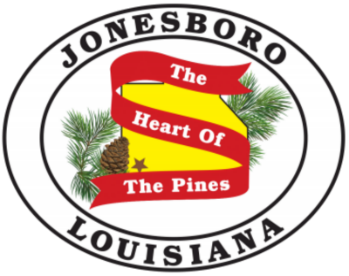 Town of JonesboroMayor Leslie Thompson		P.O. Box 610Ph: 318-259-2385		128 Allen AvenueFax: 318-259-4177		                               Jonesboro, Louisiana 71251                                                                    Posted Date:  September 9, 2019Town of JonesboroBOARD OF ALDERMENNOTICE OF PUBLIC MEETINGA PUBLIC MEETING OF THE Board of Aldermen will be held as follows:			DATE:  Tuesday, September 10, 2019			TIME:  5:30 PM			Town of Jonesboro Community Room			128 Allen Avenue, Jonesboro, La                                                                 Public HearingCall to OrderRoll Call:  Johnson, Flowers, Ginn, Siadek, and StringerInvocation: Johnson	Pledge of Allegiance: Ginn2019/2020 Fiscal Budget OrdinanceTown Clerk and Tax Collector Salary Ordinance on the desk to review         AGENDA                                      Mayor’s Town UpdatePublic CommentApproval of Minutes-August 13, 2019 and August 20, 2019Introduction - Zoning BoardBuddy Lewis – Zoning IssueGlenda Rhodes Mobile homeInterview Board DesigneeChristmas LightsTermination of JPD OfficerHiring- Reserve Police OfficerDepartment Head ReportApproval of Department Head ReportCustomer Utility Accounts Policy approvalAssignment of Mayor’s CarPublic Records RequestTalbot Street repair invoices2019/2020 BudgetCouncil CommentsMayors CommentsAdjournment                 “This institution is an equal opportunity provider” 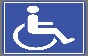 